DROPBOXBOXOffers free 2GB accounts to anyoneOffers Pitt employees 25GB accounts
Offers free 5GB accounts to anyone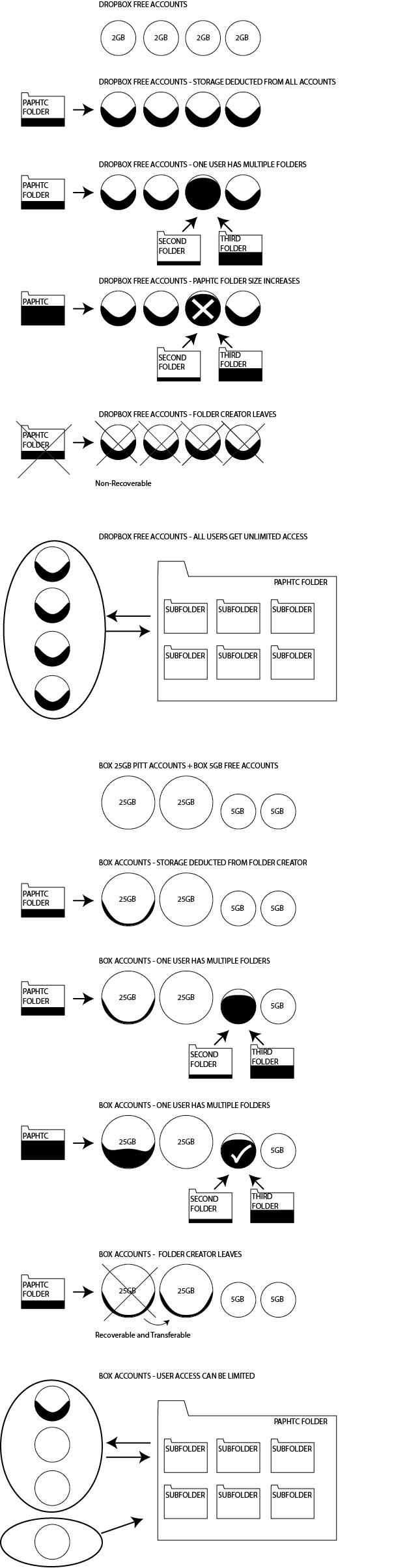 Joining a folder deducts storage space from each userJoining a folder deducts storage space only from the person who created the folderUsers can independently join other foldersUsers can independently join other foldersIf the PAPHTC folder increases, the folder capacity would be limited to the user with the least amount of storage space remainingIf the PAPHTC folder increases, the folder capacity will only increase the storage capacity of the person who created the folderIf the owner of the PAPHTC folder leaves or deletes their account, the PAPHTC folder is not directly recoverable.If the owner of the PAPHTC folder leaves or deletes their account, the PAPHTC folder can be transferred to a different user.All users have equal administrative rights and can access all files and folders. No document management system exists.Permission controls can allow certain users to have limited content to different files or folders. It has a document management system that tracks versions, can assign reviews, and more.